Plan de  actividades a distancia 11 al 15 de mayo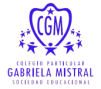 Estimados(as) Apoderados(as):Junto con saludarles y esperando que todos se encuentren muy bien, les enviamos  las actividades a realizar esta semana. Esta vez están organizadas por asignatura. Agradezco  su compromiso y responsabilidad con las tareas de sus hijos e hijas. Saludos Cordiales Profesoras de primero A- B Verónica y LilianaAsignatura ActividadRecursosLenguajeEscrituraSe presenta nueva letra S-S en sus cuatro formas.- Ver video.-Trabajar en Texto Cuaderno de Escritura pág. 17 - Trabaja en tu cuaderno azul la guía   ( si no la puedes   imprimir copiar la actividad en el cuaderno)-  Para reforzar Trabajar las páginas  49 y 50 texto del estudiante.-Multimediahttps://www.youtube.com/watch?v=9ieKHOOr3iETexto Cuaderno de escritura.Cuaderno de LenguajeGuía Leng _ escrituraLenguajeLectura   Texto de lenguaje páginas  38,  39 y 40 (comprensión de texto).  Practicar lectura.   (No se imprime) Texto del estudiante Guía Leng_ lectura.MatemáticaNúmeros ordinalesMultimediahttps://www.youtube.com/watch?v=b73rg_UJvdA  Guía de apoyoCuaderno de matemáticaCiencias NaturalesSentido del tacto Trabajar página 18 y 19 del libroGuía para reforzarGuía  cienciasCuaderno de Cs naturalesHistoria¿Cómo te ubicas en el tiempo?Trabajan en el texto páginas 18,19 y 20Guía HistoriaMultimediahttps://www.youtube.com/watch?v=M0LpA8jp9KEtexto del estudiante.Cuaderno de historia Guía  HistoriaInglésVer videos en  youtube.Ver ppt con indicaciones.Trabajar guía de apoyo n° 7 / cuaderno inglés Multimediahttps://www.youtube.com/watch?v=Hkegh9oa2ps-pptGuía Ingles /CuadernoMúsica Revisión y retroalimentación de la guía n° 4 (mandar actividad a la profesora Claudia.)Religión Yo me cuidoGuía de Religión Arte Pintar y recortarGuía de arte